华中农业大学动物医院大楼主体装修工程跟踪周报跟踪单位：湖北金信工程造价咨询有限公司跟踪人员： 位艳跟踪时间：2024年1月1日~2024年1月7日跟 踪 日 志工程名称：华中农业大学动物医院大楼主体装修工程工程名称：华中农业大学动物医院大楼主体装修工程工程名称：华中农业大学动物医院大楼主体装修工程日期：2022年1月5日星期五记录人：位艳一、工程概况：施工内容：华中农业大学动物医院大楼主体装修工程，工程类型为改造修缮工程类。主要建设内容包括农业大学学生宿舍卫生间及窗户改造工程的土建、装饰、安装工程；门窗改造工程施工单位：武汉中凯艺建筑工程有限公司合同：本合同采用综合单价合同，工程量据实结算，合同金额¥ 4762786.82 （人民币 肆佰柒拾陆万贰仟柒佰捌拾陆元捌角贰分 ），其中暂列金¥26000元（人民币 贰拾陆万元整）。合同工期：150天。施工进展：（含工艺要求检查、施工尺寸测量等）1、1-4层拆除后场地清理2、4层100厚内隔墙砌筑50%;2层100厚内隔墙砌筑50%;1层100厚内隔墙砌筑80%；墙面玻纤网抹灰3、1层室外台阶砌筑现场施工照片：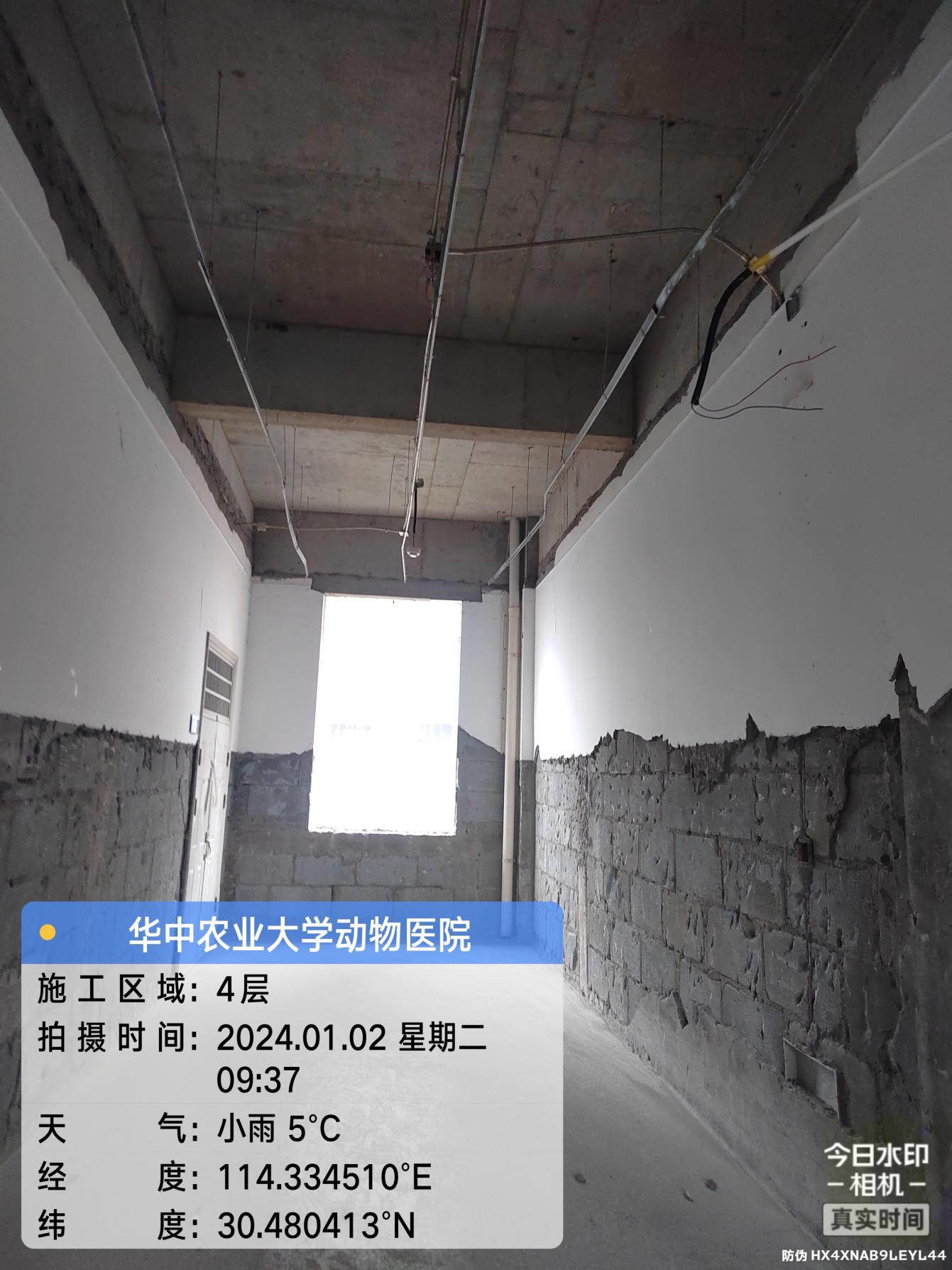 4层拆除后走道清理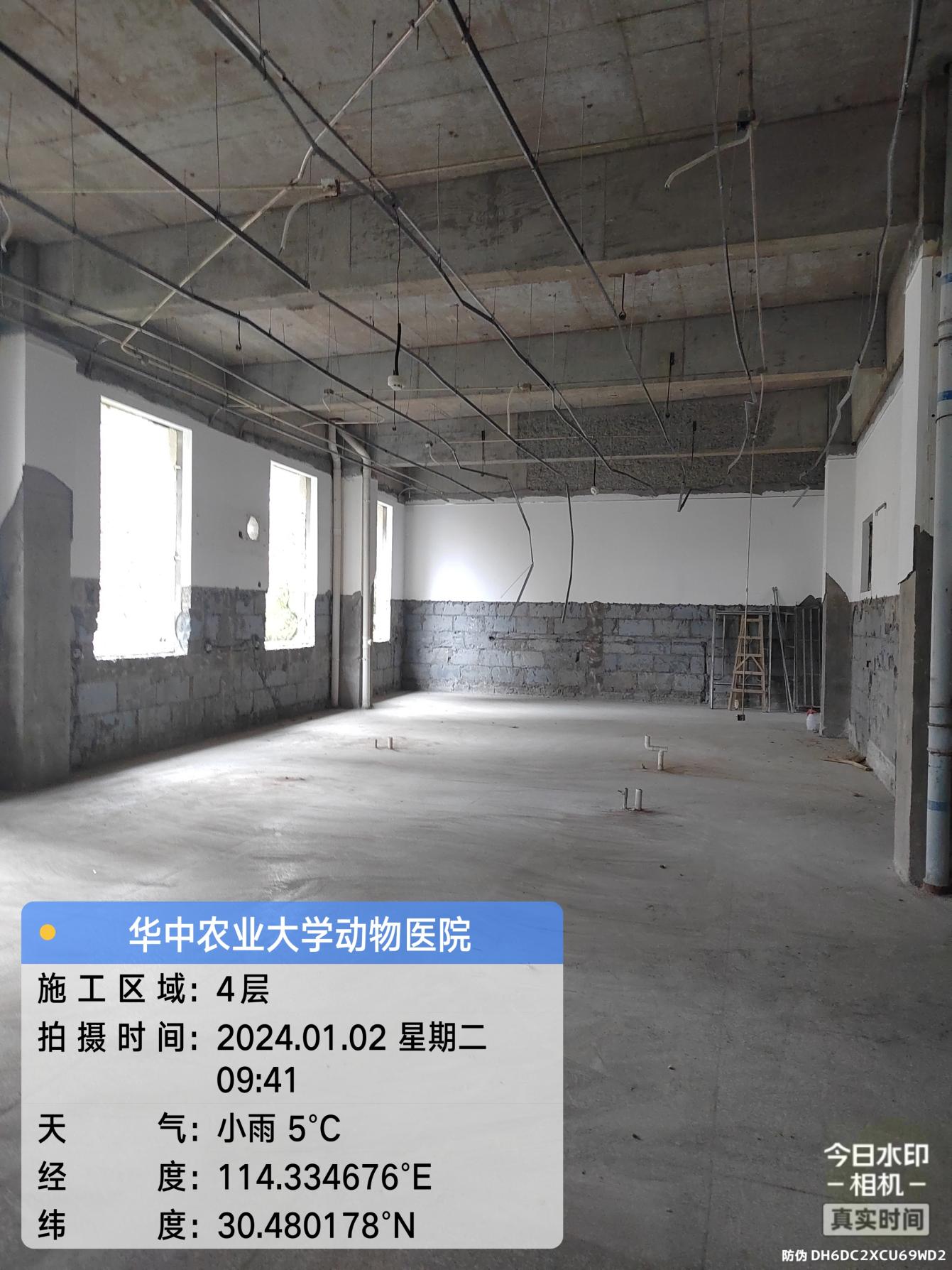 4层拆除后房间清理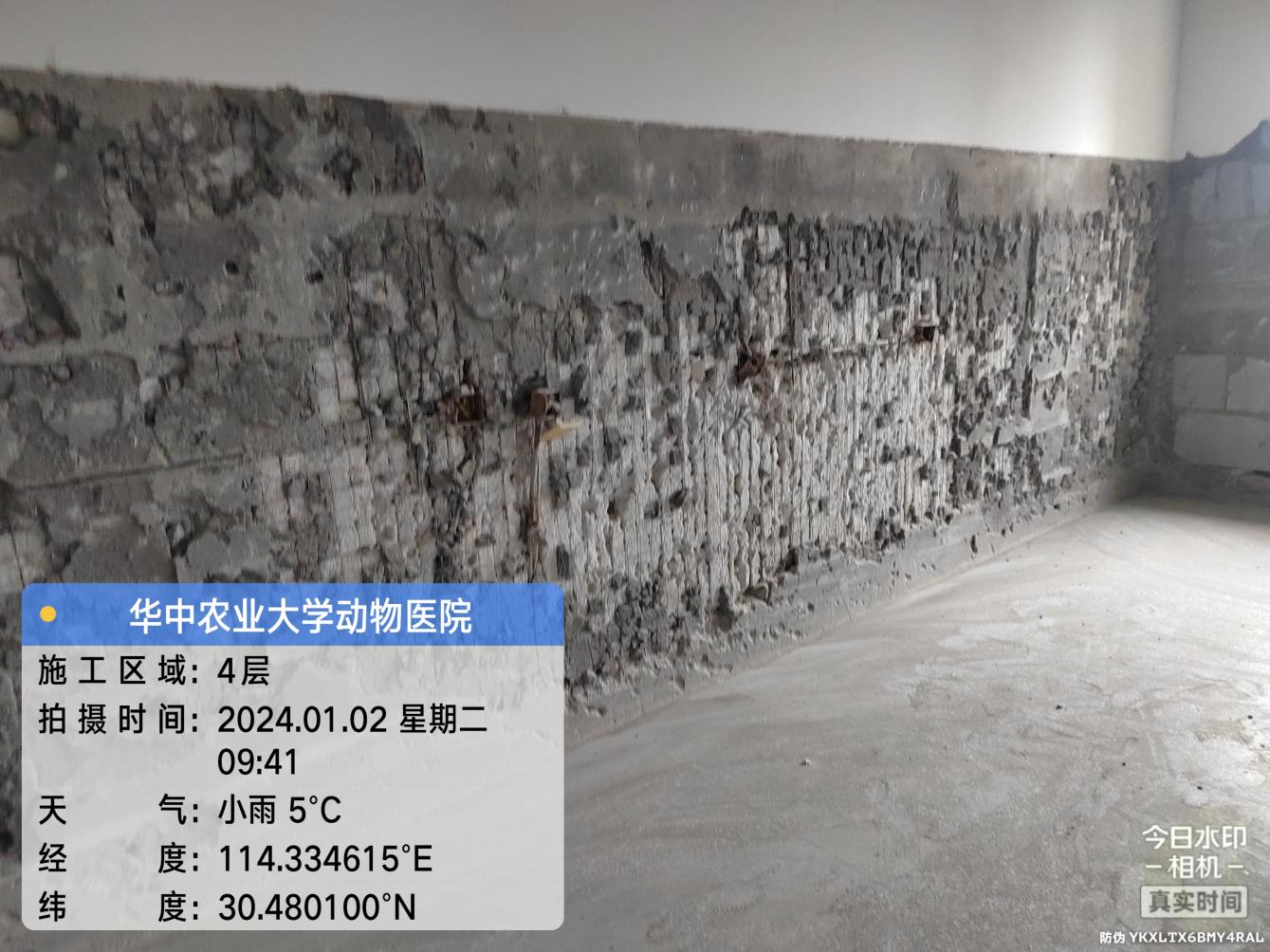 4层拆除后房间清理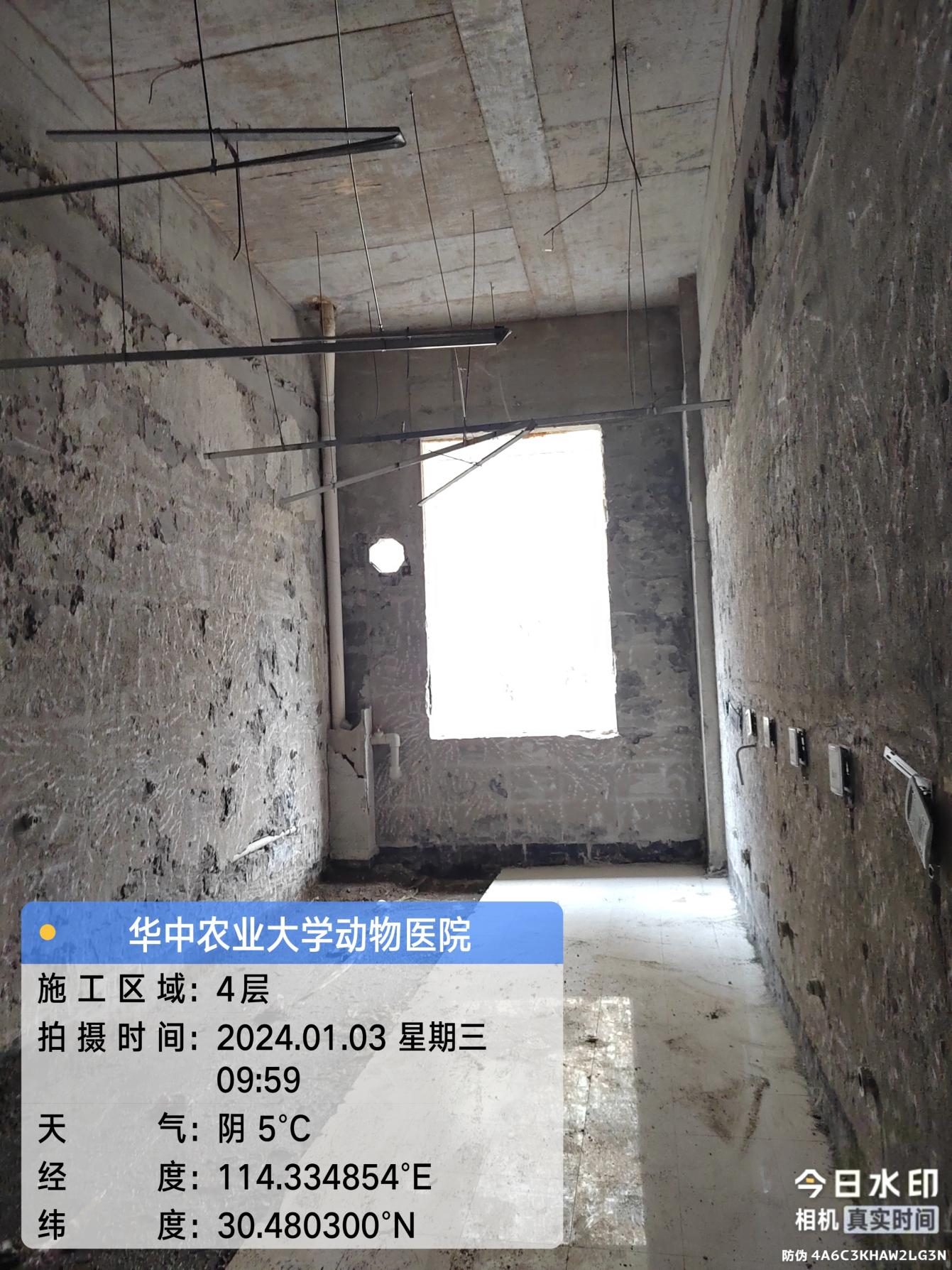 4层拆除后卫生间清理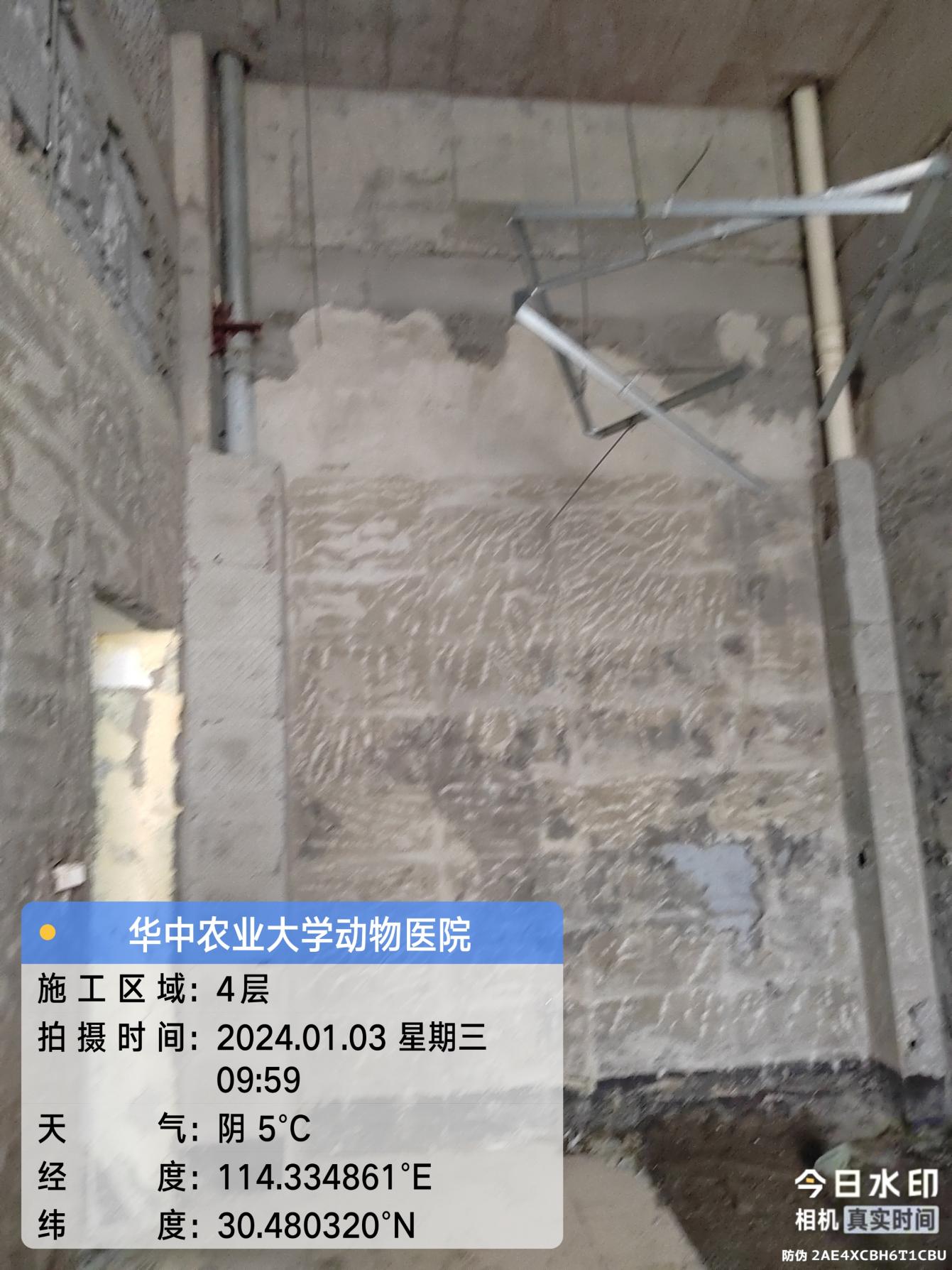 4层拆除后卫生间清理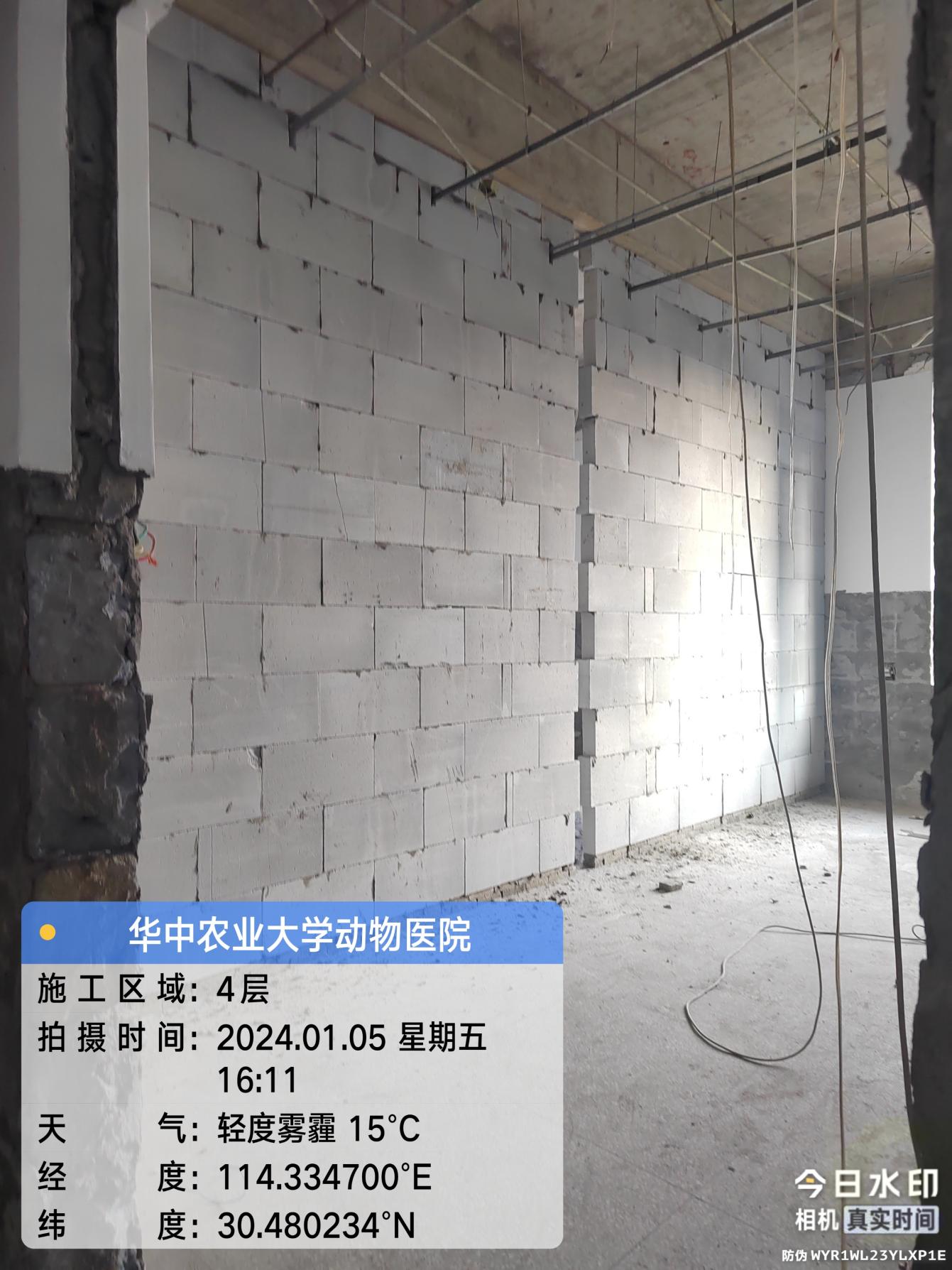 4层100mm厚内隔墙砌筑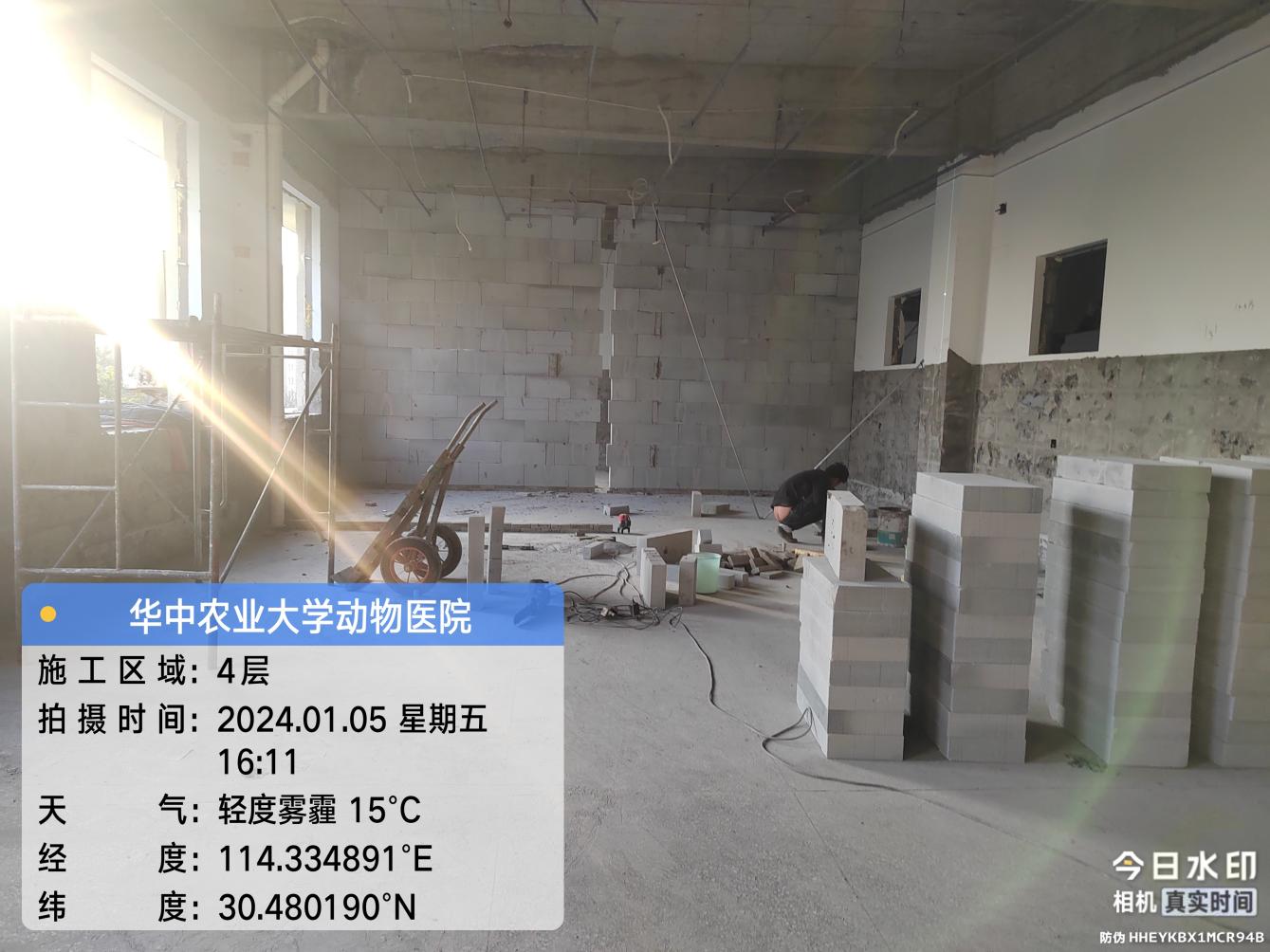 600*300*100砌体进场3层拆除后房间、走道卫生间清理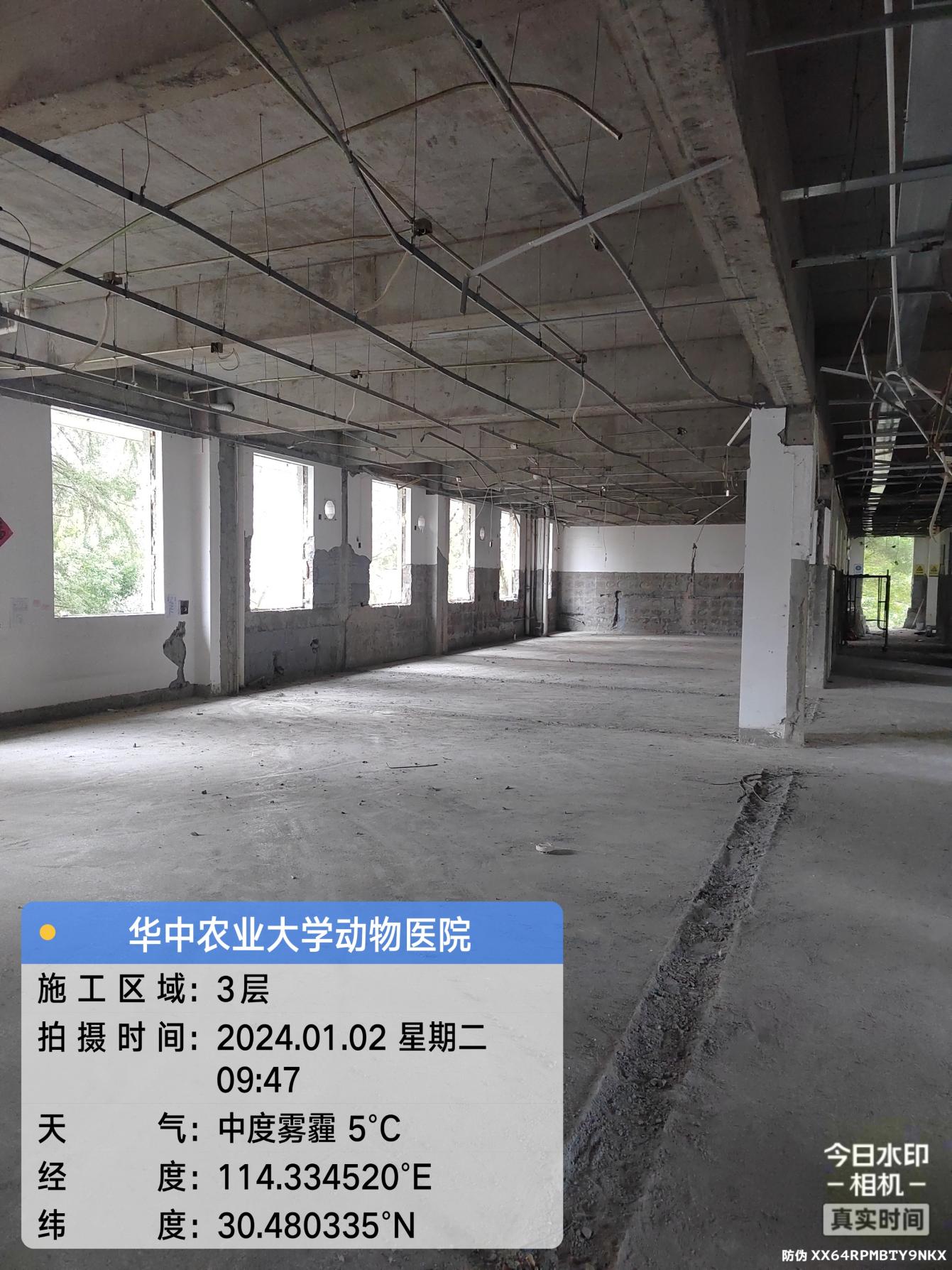 3层拆除后房间、走道卫生间清理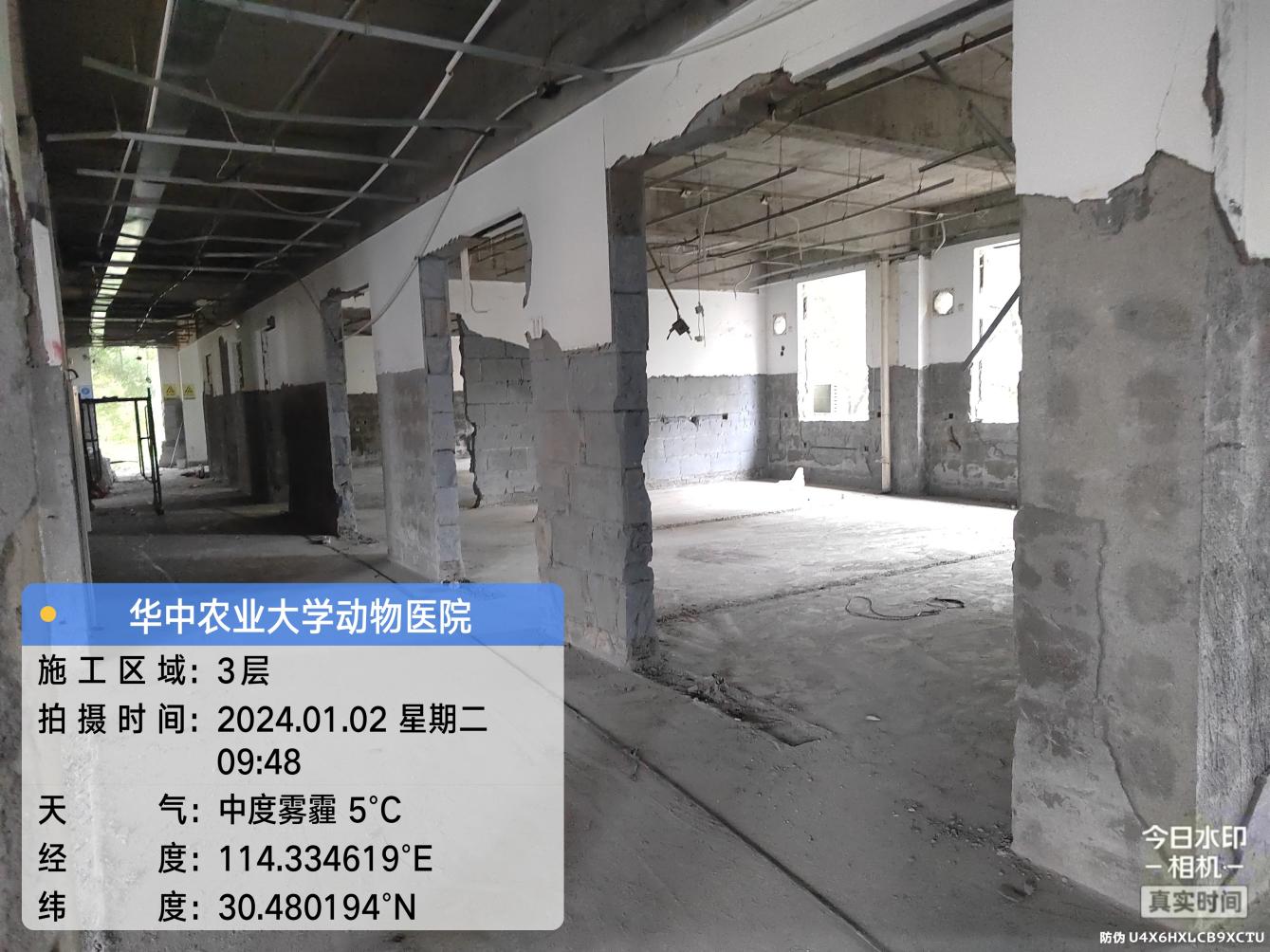 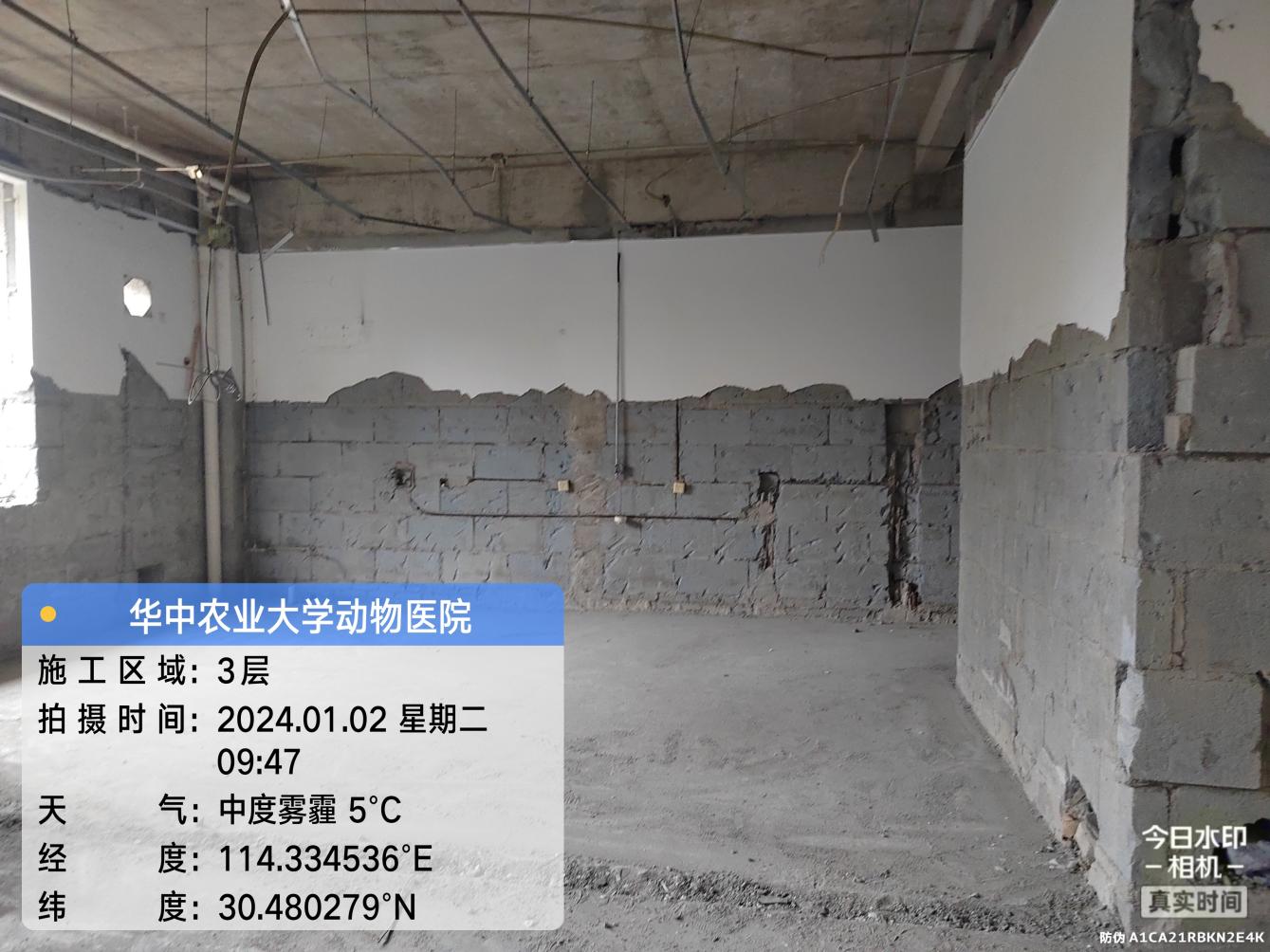 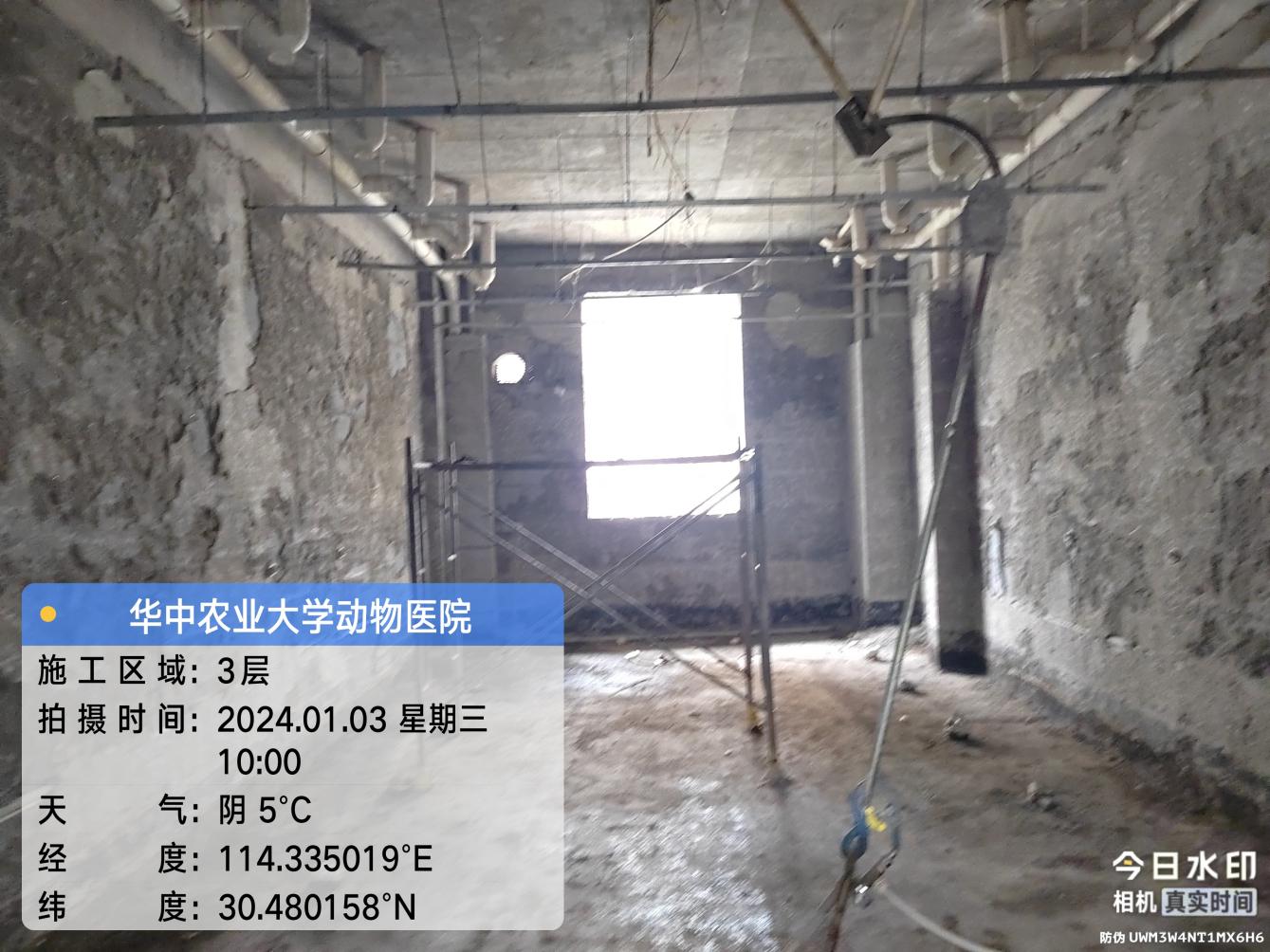 3层拆除后卫生间清理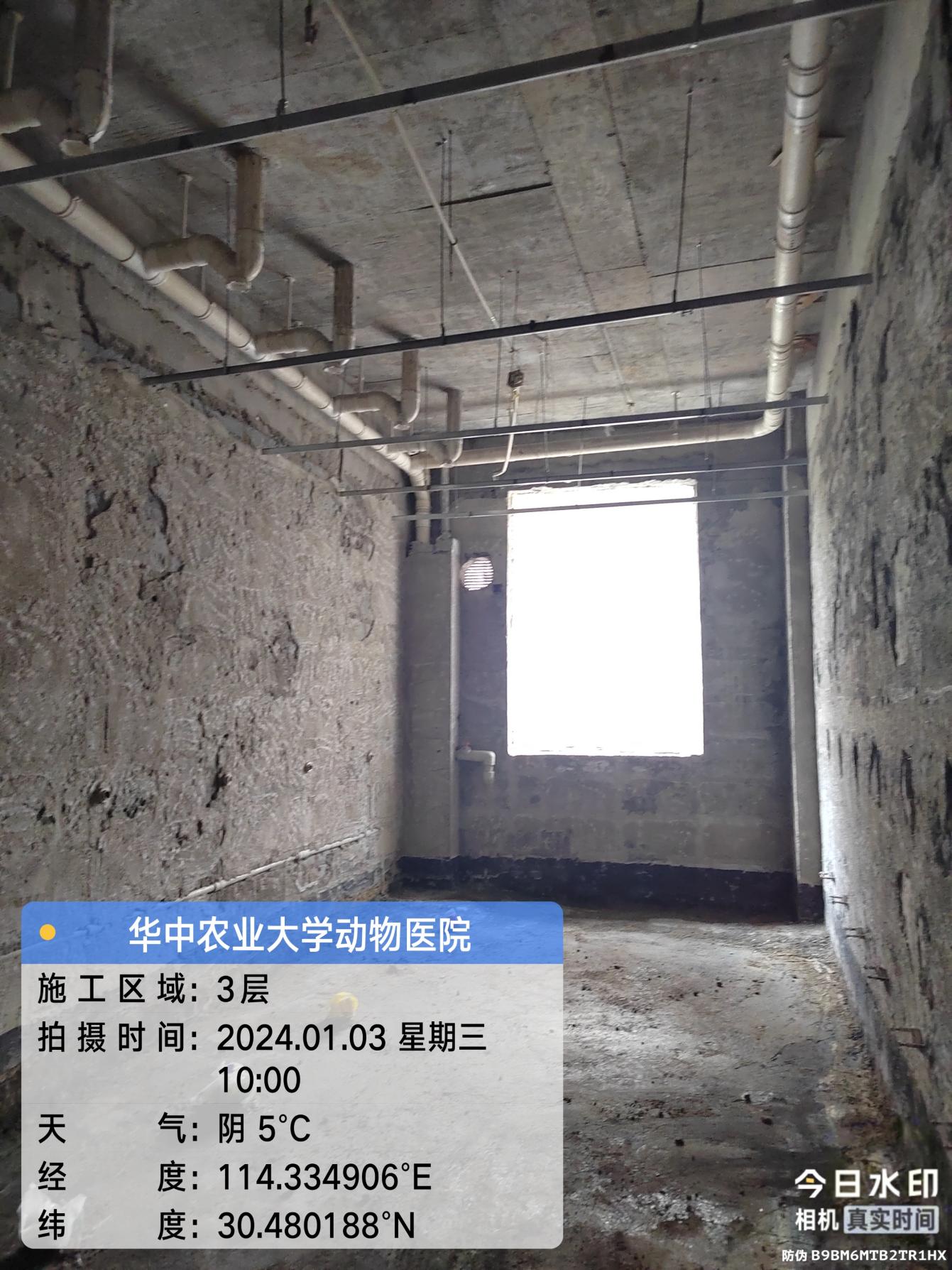 3层拆除后卫生间清理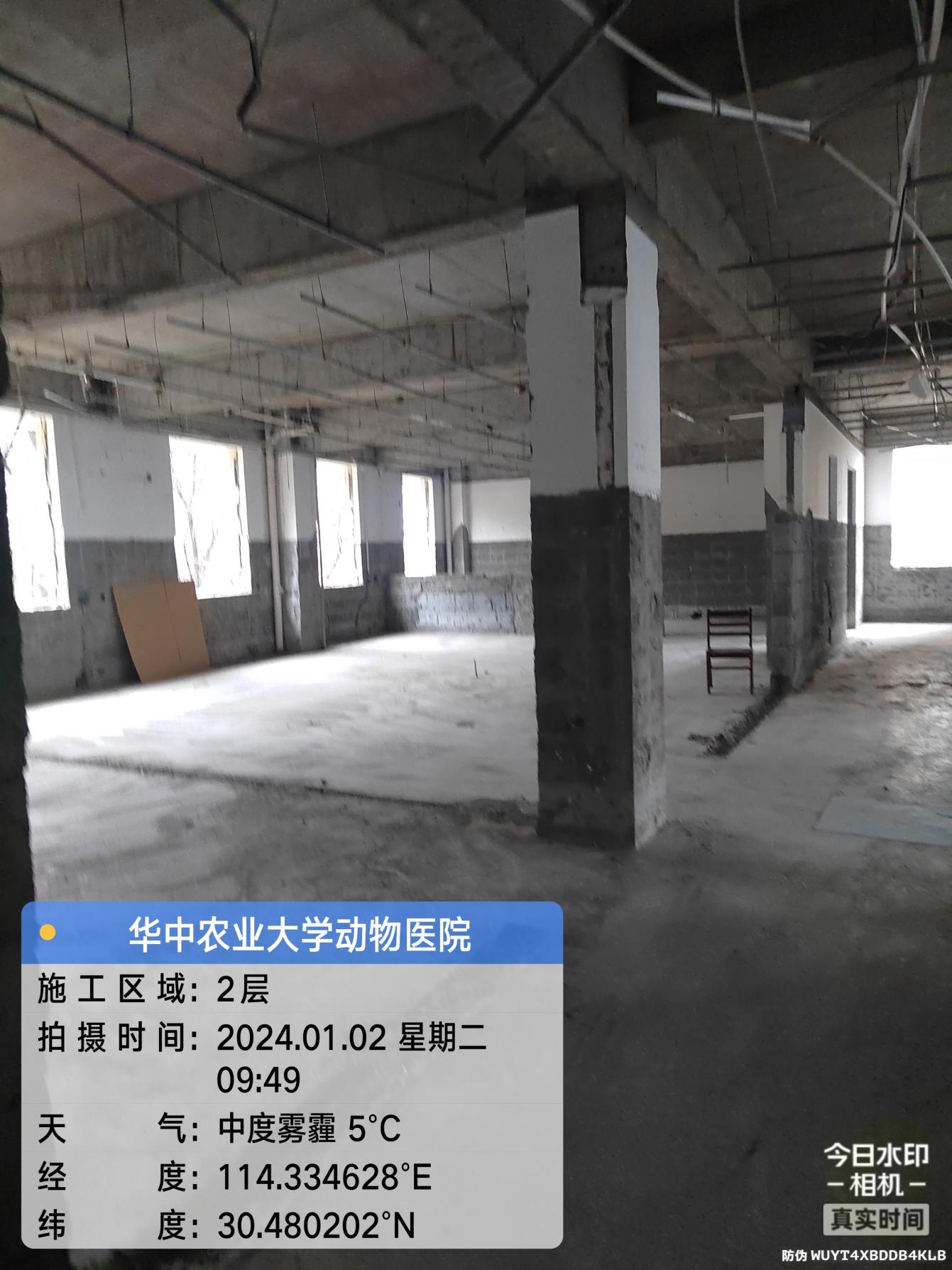 2层拆除后房间、走道清理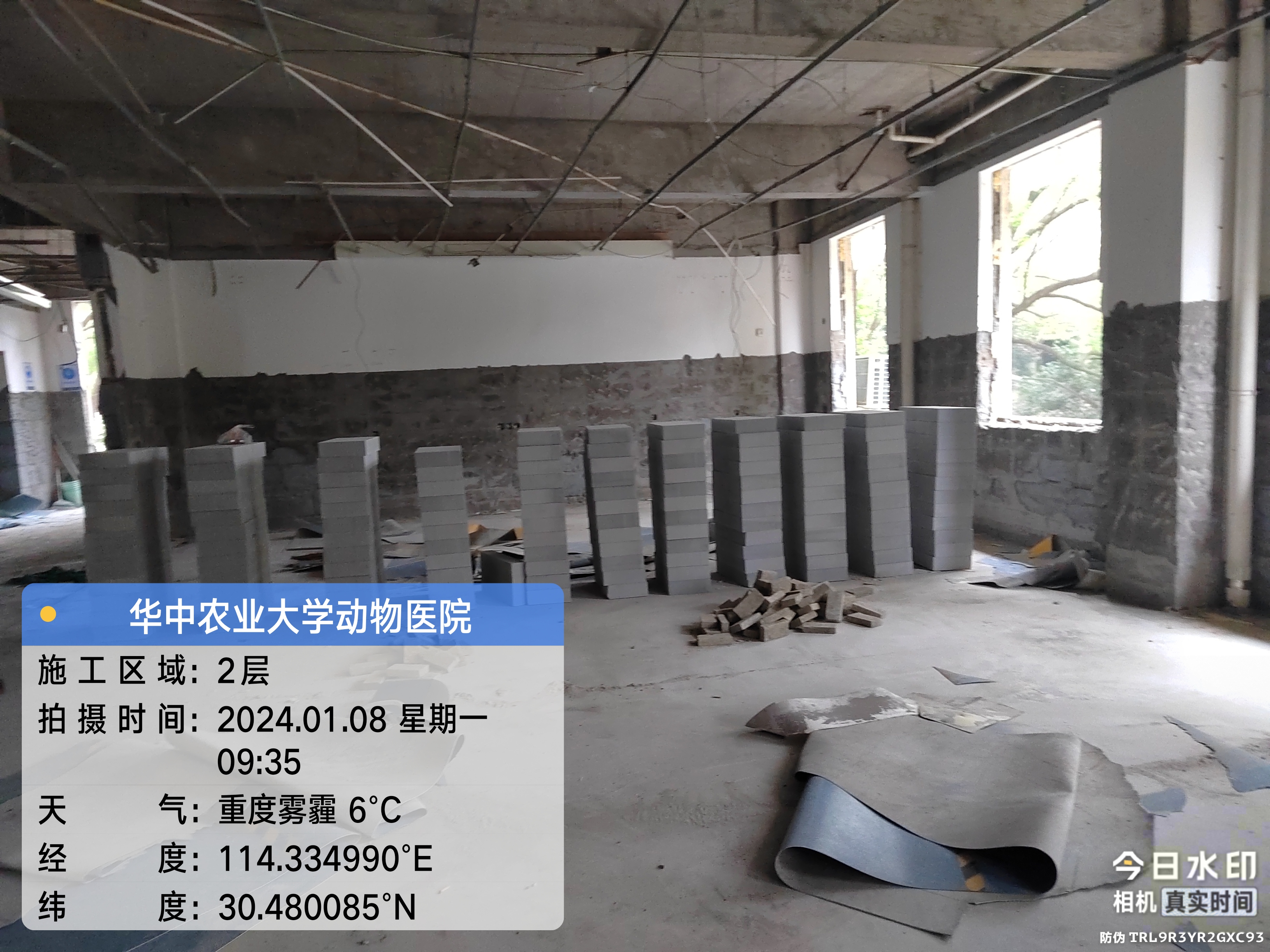 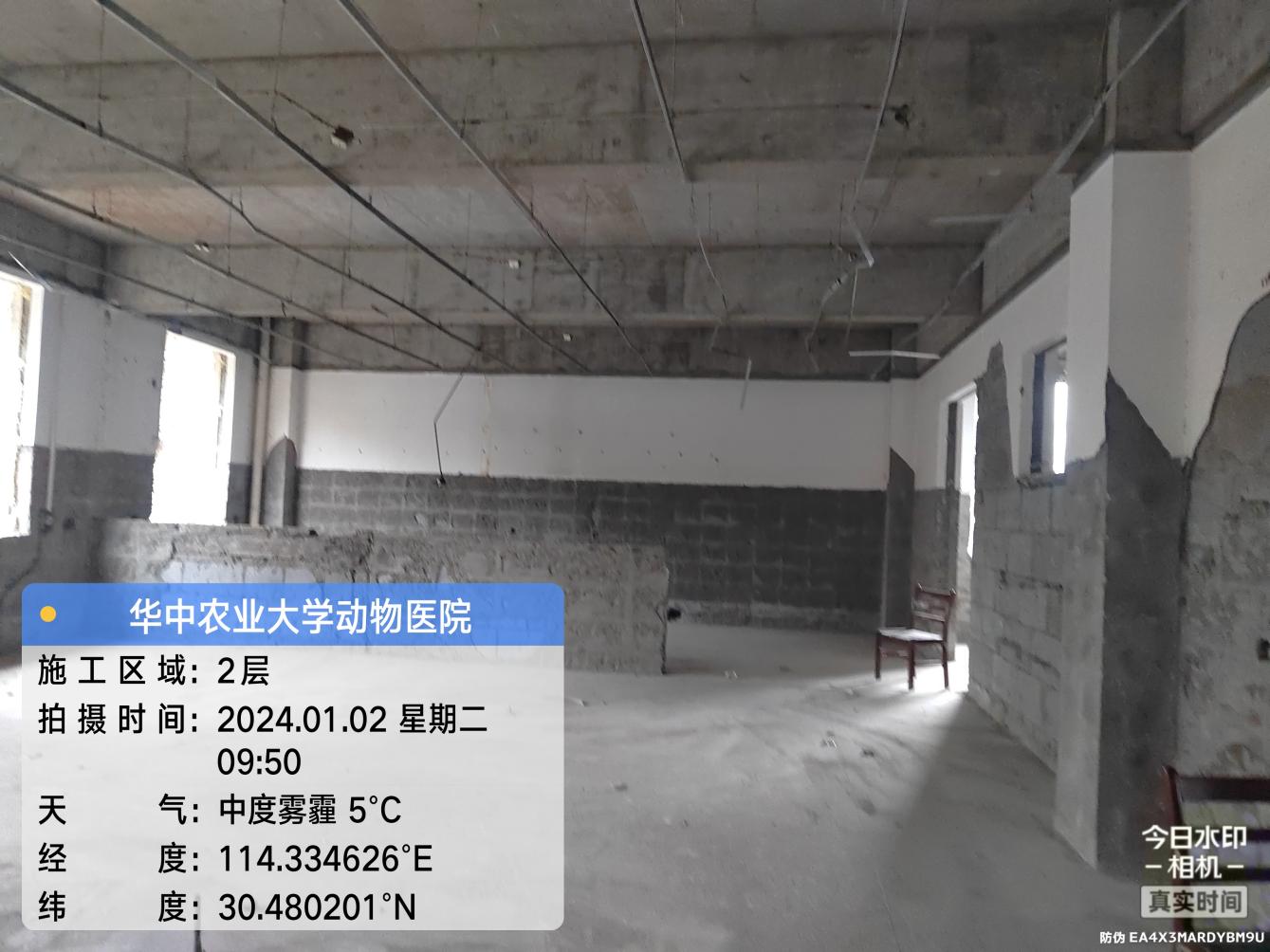 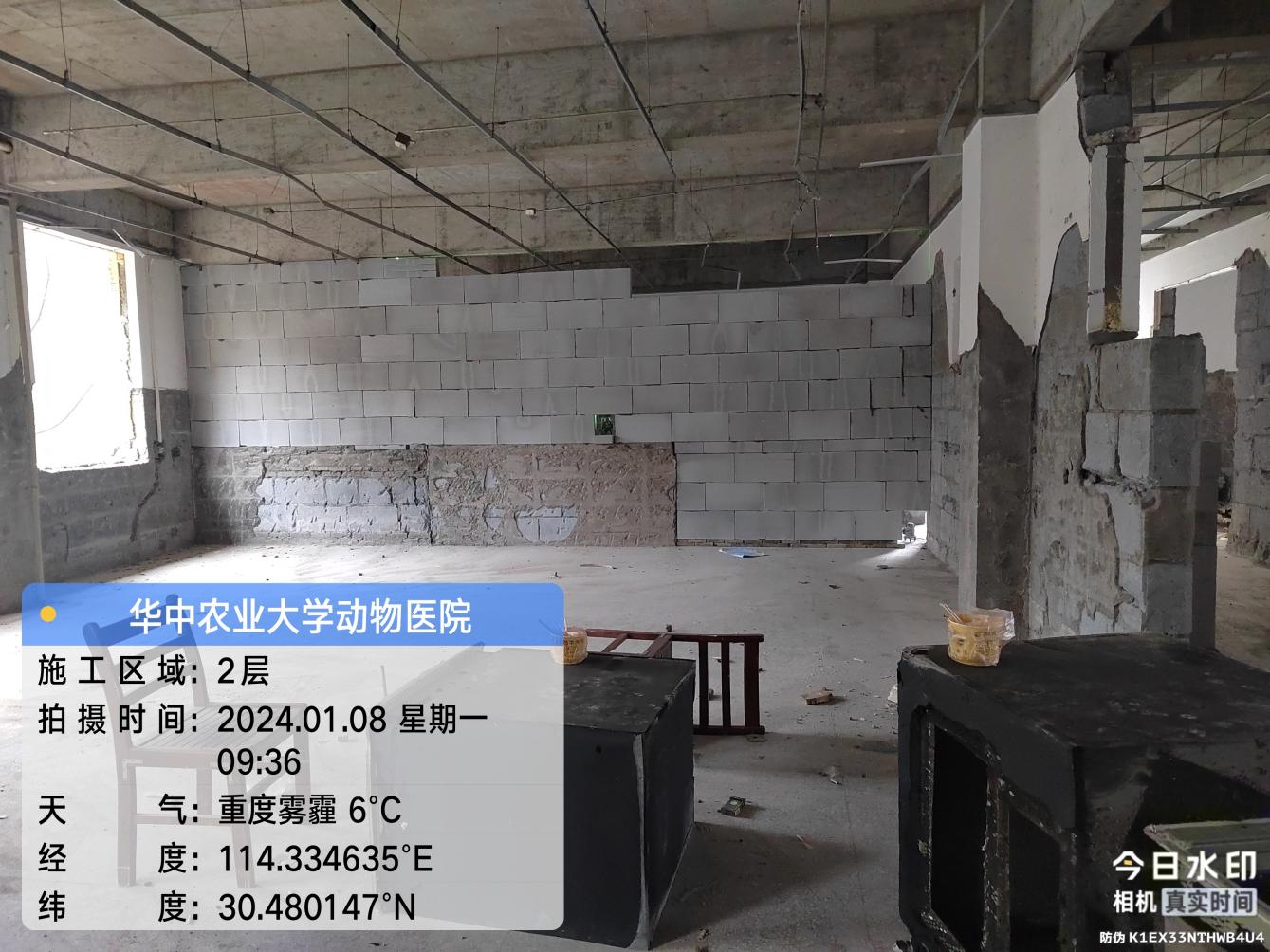 2层100mm厚内隔墙砌筑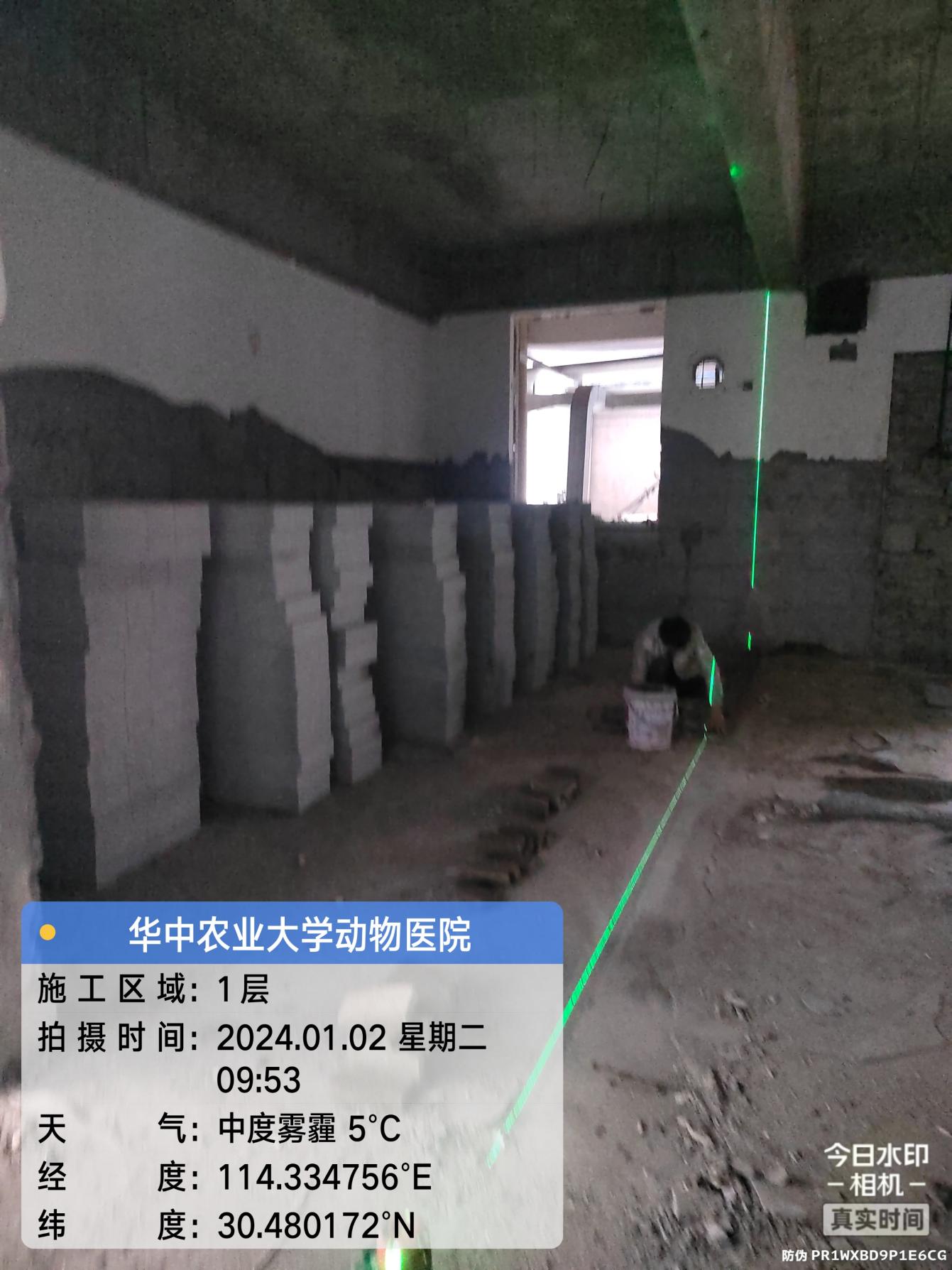 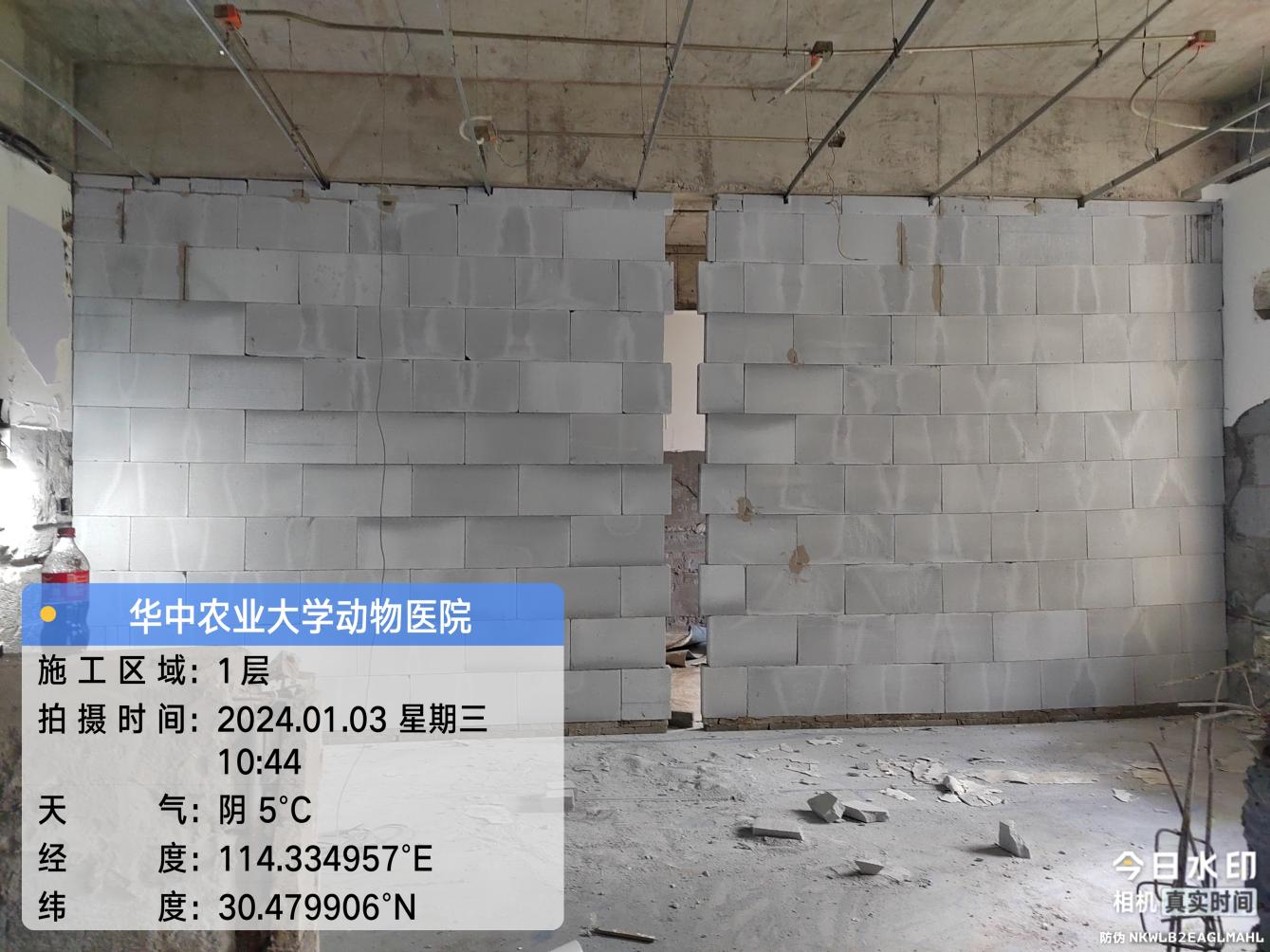 1层内隔墙100厚砌体砌筑 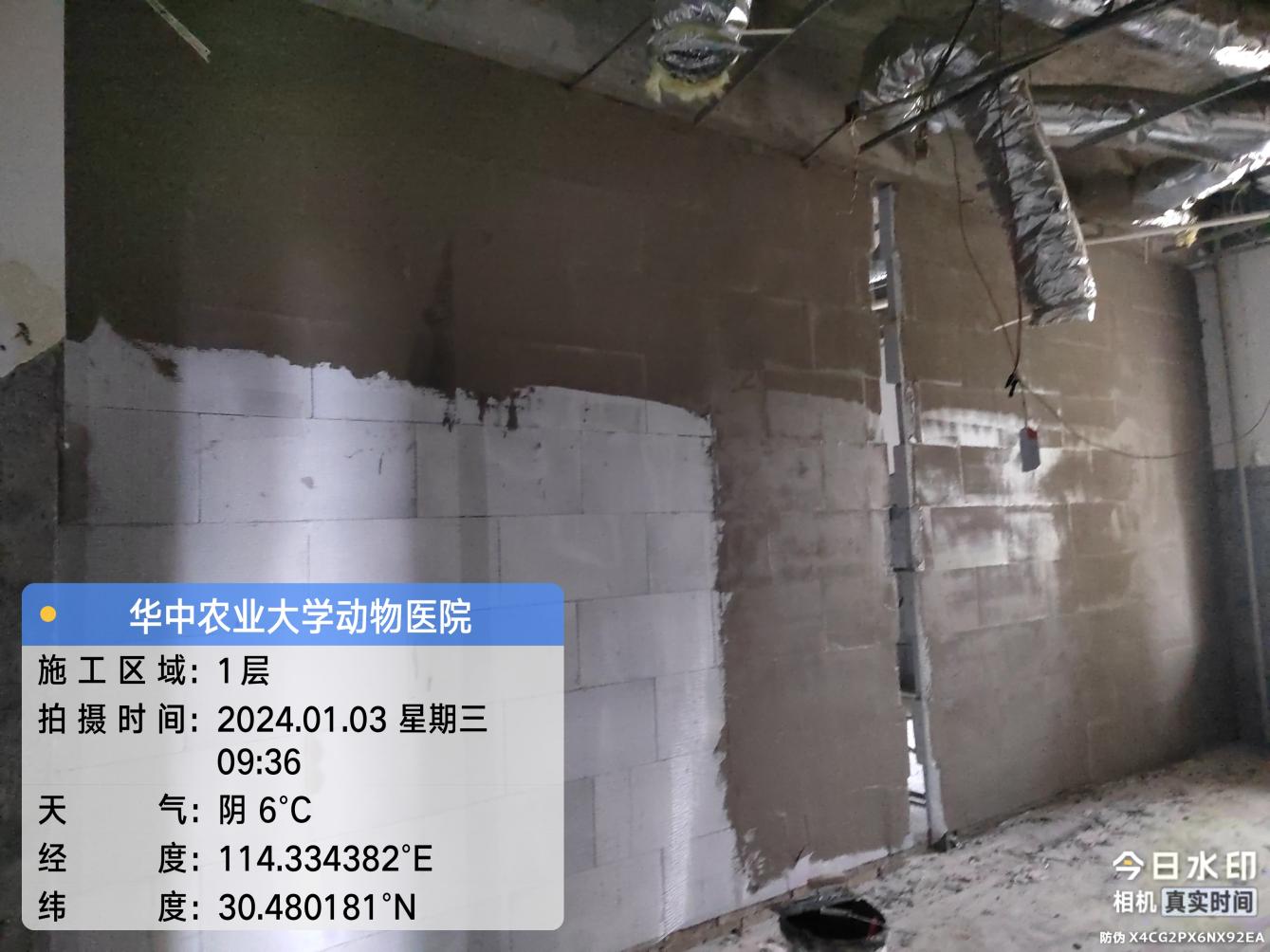 1层内隔墙挂网抹灰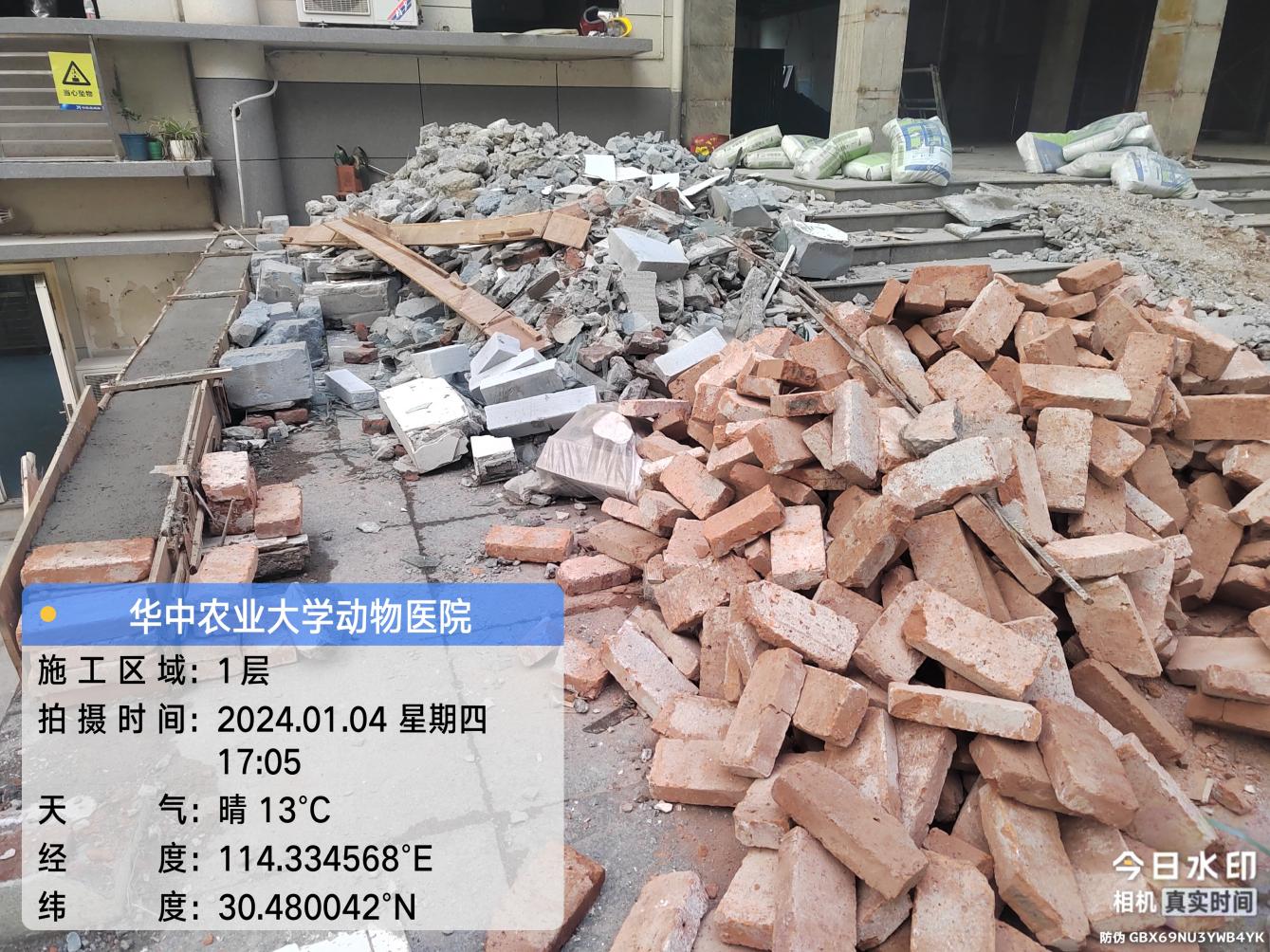 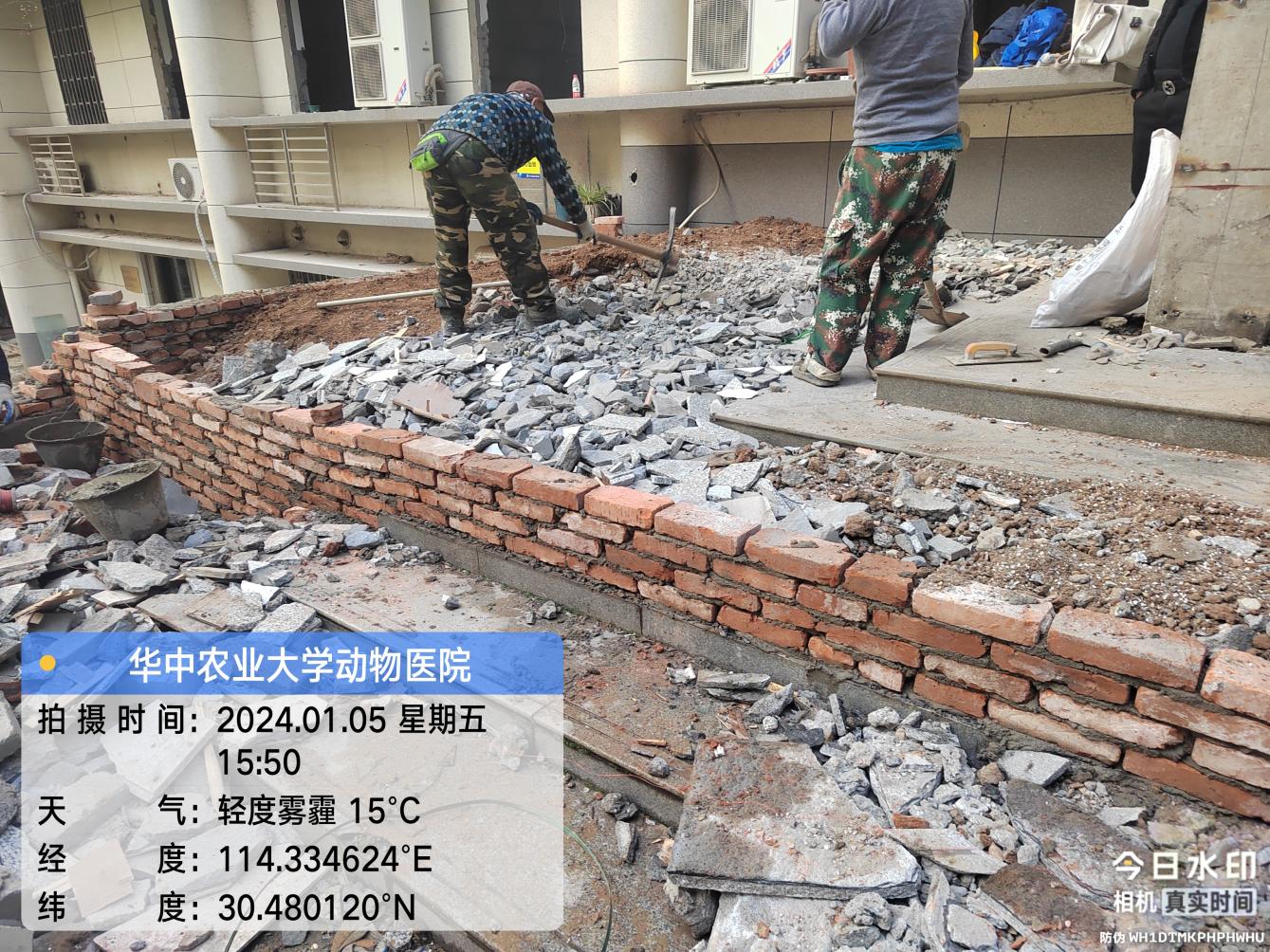 1层室外台阶砌砖，基础建筑垃圾回填材料抽检：（含品牌抽查、尺寸测量）四、其他：（若有）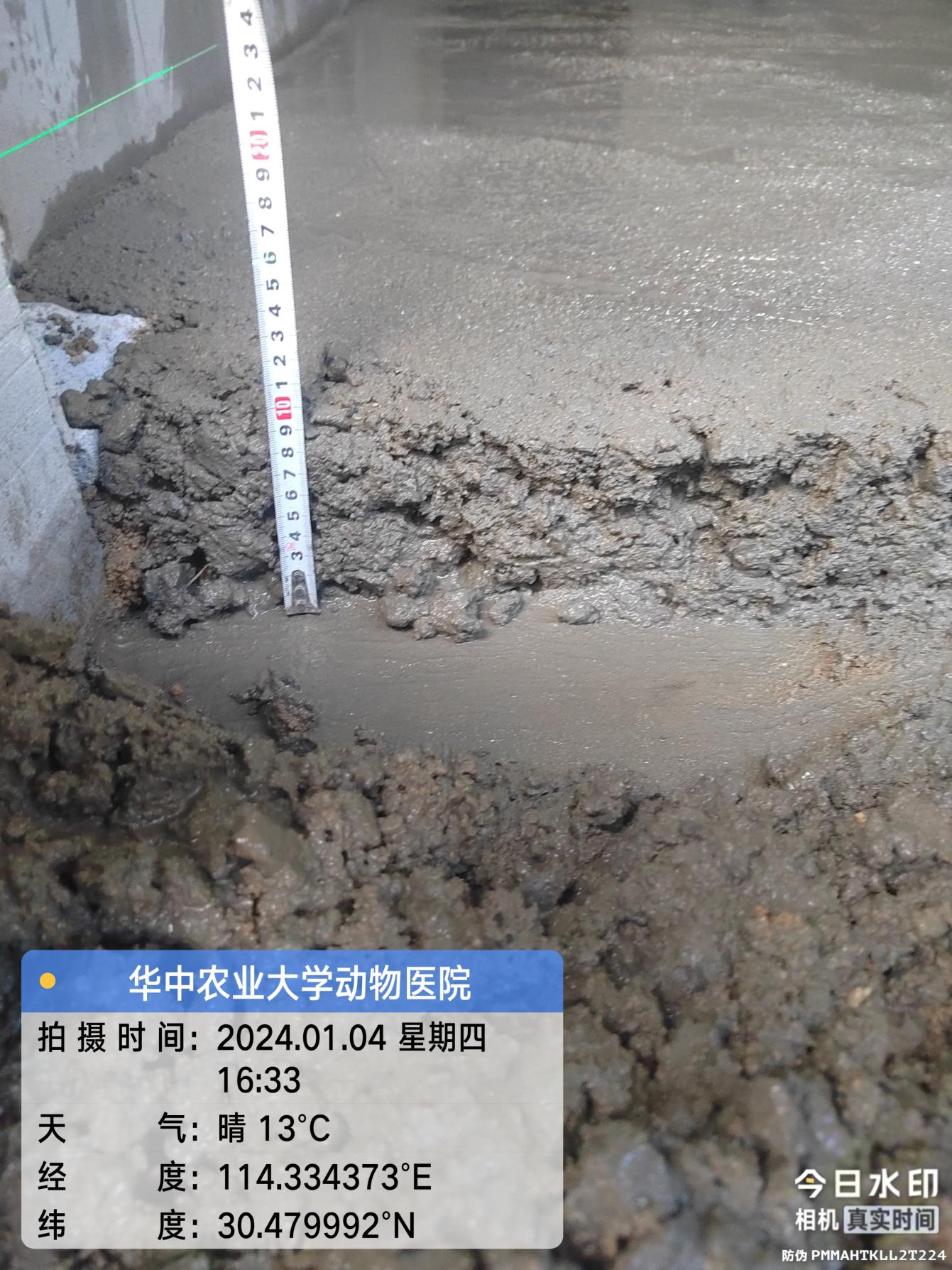 变更增加，负一层配电房地面素混凝土找平一、工程概况：施工内容：华中农业大学动物医院大楼主体装修工程，工程类型为改造修缮工程类。主要建设内容包括农业大学学生宿舍卫生间及窗户改造工程的土建、装饰、安装工程；门窗改造工程施工单位：武汉中凯艺建筑工程有限公司合同：本合同采用综合单价合同，工程量据实结算，合同金额¥ 4762786.82 （人民币 肆佰柒拾陆万贰仟柒佰捌拾陆元捌角贰分 ），其中暂列金¥26000元（人民币 贰拾陆万元整）。合同工期：150天。施工进展：（含工艺要求检查、施工尺寸测量等）1、1-4层拆除后场地清理2、4层100厚内隔墙砌筑50%;2层100厚内隔墙砌筑50%;1层100厚内隔墙砌筑80%；墙面玻纤网抹灰3、1层室外台阶砌筑现场施工照片：4层拆除后走道清理4层拆除后房间清理4层拆除后房间清理4层拆除后卫生间清理4层拆除后卫生间清理4层100mm厚内隔墙砌筑600*300*100砌体进场3层拆除后房间、走道卫生间清理3层拆除后房间、走道卫生间清理3层拆除后卫生间清理3层拆除后卫生间清理2层拆除后房间、走道清理2层100mm厚内隔墙砌筑1层内隔墙100厚砌体砌筑 1层内隔墙挂网抹灰1层室外台阶砌砖，基础建筑垃圾回填材料抽检：（含品牌抽查、尺寸测量）四、其他：（若有）变更增加，负一层配电房地面素混凝土找平一、工程概况：施工内容：华中农业大学动物医院大楼主体装修工程，工程类型为改造修缮工程类。主要建设内容包括农业大学学生宿舍卫生间及窗户改造工程的土建、装饰、安装工程；门窗改造工程施工单位：武汉中凯艺建筑工程有限公司合同：本合同采用综合单价合同，工程量据实结算，合同金额¥ 4762786.82 （人民币 肆佰柒拾陆万贰仟柒佰捌拾陆元捌角贰分 ），其中暂列金¥26000元（人民币 贰拾陆万元整）。合同工期：150天。施工进展：（含工艺要求检查、施工尺寸测量等）1、1-4层拆除后场地清理2、4层100厚内隔墙砌筑50%;2层100厚内隔墙砌筑50%;1层100厚内隔墙砌筑80%；墙面玻纤网抹灰3、1层室外台阶砌筑现场施工照片：4层拆除后走道清理4层拆除后房间清理4层拆除后房间清理4层拆除后卫生间清理4层拆除后卫生间清理4层100mm厚内隔墙砌筑600*300*100砌体进场3层拆除后房间、走道卫生间清理3层拆除后房间、走道卫生间清理3层拆除后卫生间清理3层拆除后卫生间清理2层拆除后房间、走道清理2层100mm厚内隔墙砌筑1层内隔墙100厚砌体砌筑 1层内隔墙挂网抹灰1层室外台阶砌砖，基础建筑垃圾回填材料抽检：（含品牌抽查、尺寸测量）四、其他：（若有）变更增加，负一层配电房地面素混凝土找平